ORIGINALITY STATEMENT AND COPYRIGHT AGREEMENT FORMI/We declare on my/our own responsibility that the paper is original, has not been published and is not subject to publication in another journal. Also, significant parts of the work have not been published. If the paper is the result of previous presentation in an academic conference and parts of it has been included in proceedings, this information is included in acknowledgement. I/We respect entirely the policy of Management Dynamics in the Knowledge Economy regarding to the redundant, duplicate or fraudulent publication. Also, I/We assure on my/our own responsibility not to:• Willfully and knowingly submit false data• Submit data from a source not the authors’ own• Submit previously published material (with the exception of abstracts) without correct and proper citation• Omit reference to the works of other Investigators that established a priority• Falsely certify that the submitted work is originalUse material previously published elsewhere without prior written approval of the copyright holder.I/We hereby assign copyright of the above-mentioned paper to the Journal of Management Dynamics in the Knowledge Economy. I/We understand that this journal will act on my behalf to publish the paper in the in one of the journal’s issues according to editor’s decisions. I/We warrant and accept full responsibility that the above-mentioned paper: has not been published in its current (or a substantially similar) form, nor is it under consideration for another publication;does not infringe any existing copyright;does not, either in part or in its entirety, plagiarize any other published work.I/We am/are aware that the Journal of Management Dynamics in the Knowledge Economy cannot be held responsible should any of the commitments above not be fulfilled and for the content of the paper. I/We hereby grant and assign to the College of Management, from the National University of Political Studies and Public Administration, Bucharest, Romania and to its representatives, the sole and exclusive right to publish the work (i.e., print, publish, and sell). Also, I/We hereby transfer the exclusive copyright interest in the manuscript in this and all subsequent editions (to include closures and errata), and in derivatives, in all formats and media of expression to the aforementioned institution. The undersigned author and all co-authors retain the right to revise, adapt, prepare derivative works, present orally, or distribute the work, provided that all such use is for the personal noncommercial benefit of the author(s).	Title of Paper: Interaction Between The Factors Of Corporate Wisdom Understanding And The Elements Of Corporate Entrepreneurship: A Conceptual ReviewLead Author name:  METEHAN ORTAKARPUZEmail and telephone: mortakarpuz@selcuk.edu.tr      +90 543 413 22 86Organization: Selcuk UniversityAddress: Nurullah Ercan St. Akoren Ali Riza Ercan VHS. Selcuk UniversityCounty / Town:  Konya / AkorenCountry: TurkeySecond Author name: ALİ ALAGÖZEmail and telephone: aalagoz@selcuk.edu.tr   +90 533 631 75 01Organization: Selcuk UniversityAddress: Alaeddin Keykubat Yerleşkesi, IIBF Faculty Selcuk UniversityCounty / Town: Konya / KampusCountry: TurkeyThird Author name:-Email and telephone:-Organization: -Address:-County / Town:-Country:-Lead Author NameMetehan OrtakarpuzEmailmortakarpuz@selcuk.edu.trSignature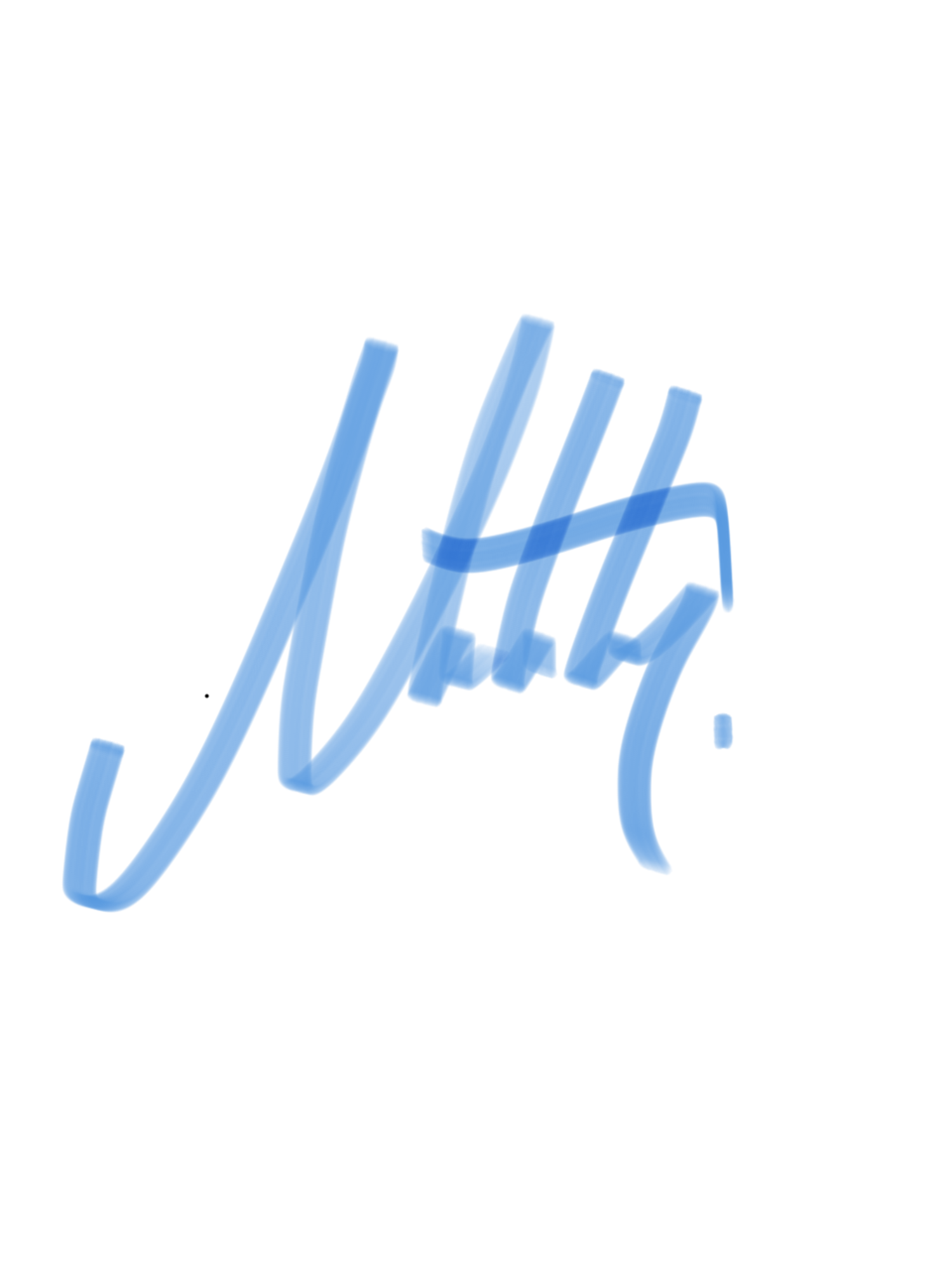 Date30.08.2017Second Author NameAli Alagöz Emailaalagoz@selcuk.edu.trSignature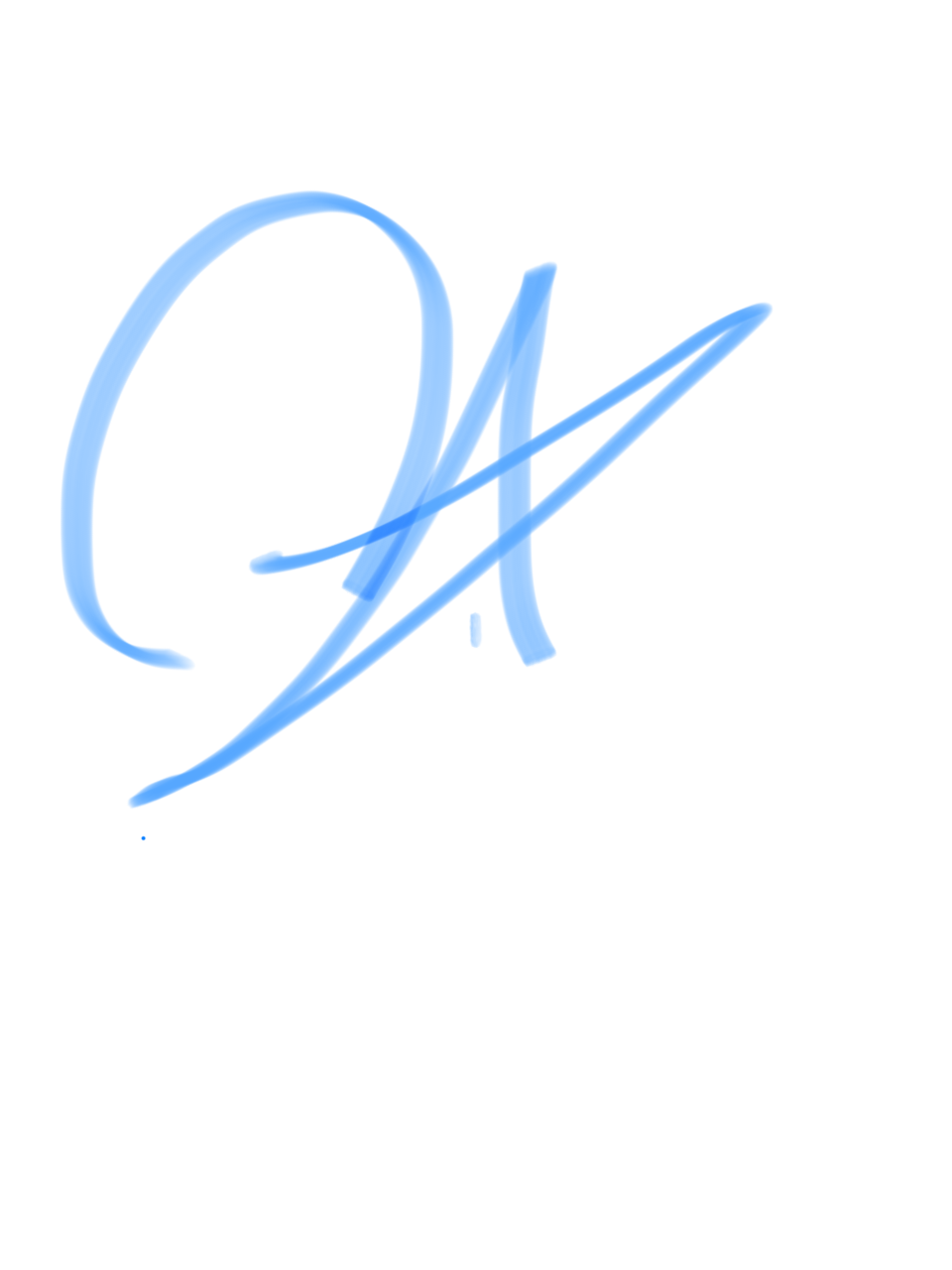 Date30.08.2017Third Author Name-Email-Signature-Date-